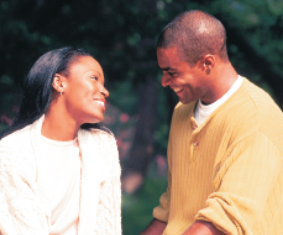 Cuando ya has tenido tantos hijos como has quierdo, la vasectomía es una excelente opciónNo más preocupaciones por un embarazo no planeadoMenor riesgo para su pareja ...
... Otros métodos anticonceptivos menos efectivos 
... Embarazos no pleanadosCon menos hijos, cada niño recibe más:
... Mejor alimentación
... Mejor vestimenta
... Mejor educaciónCon menos hijos ...
... La mujer no tiene exceso de trabajo
... Mejor vida sexual !!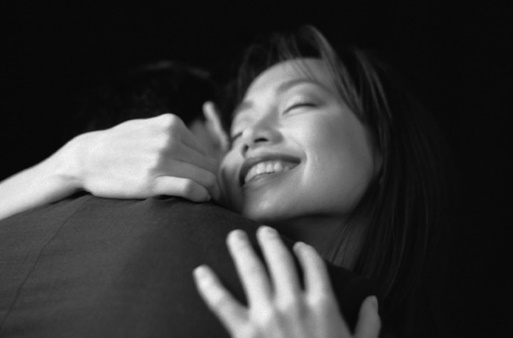 No-Scalpel Vasectomy InternationalNSVI es una organización sin fines de lucro compuesta por expertos en vasectomía que capacitan a médicos y brindan servicios en todo el mundo.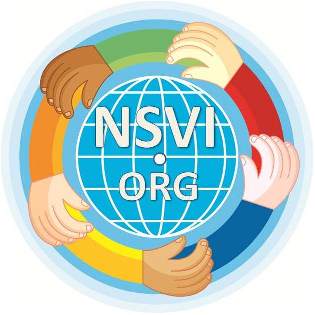 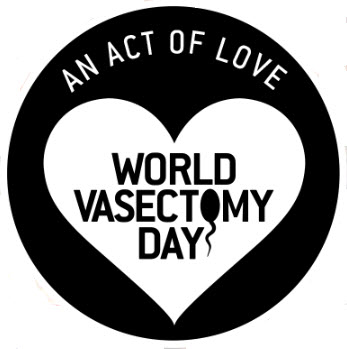 NSVI se asocia con WVD Día Mundial de la Vasectomía
celebra a los hombres que participan en la planificación familiar por la vasectomía, aboga por una disponibilidad más amplia de vasectomía y conecta NSVI con áreas que necesitan servicios de vasectomía y capacitación de médicos.La vasectomía es muy popular en los Estados Unidos, Canadá, México y Australia, entre los hombres que han tenido tantos hijos como desean.Los médicos de NSVI tienen una amplia experiencia en la realización de vasectomía en sus países de origen. Viajan periódicamente a países anfitriones (Filipinas, Haití, Kenia y más) para ofrecer este servicio y capacitación de médicos locales para que los hombres de todo el mundo puedan controlar el tamaño de su familia y apoyar de manera más efectiva a sus esposas e hijos.
__________________________________________________________________________________________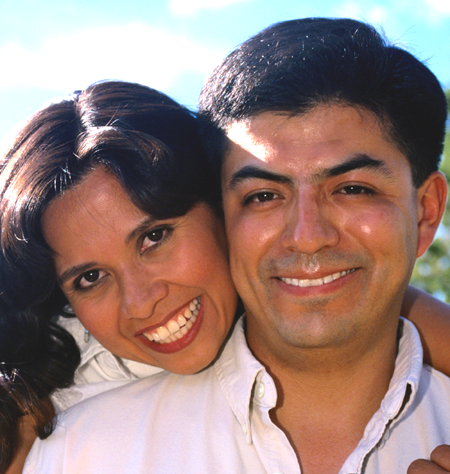 Cuando su familia está completeAntes de la VASECTOMÍA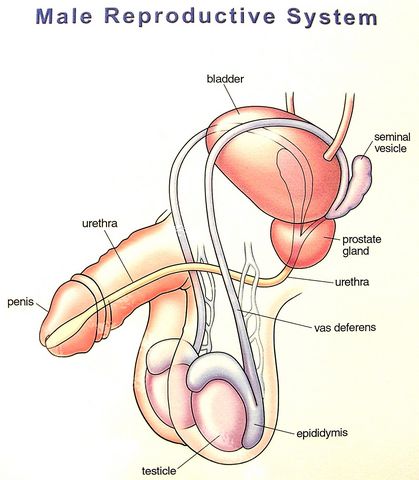 Después de VASECTOMÍA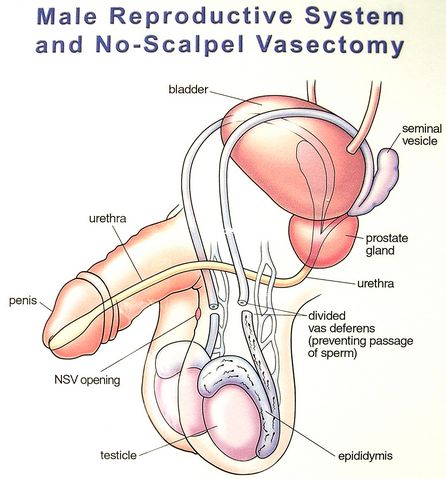 El 95% del semen es producido por las vesículas seminales y la próstata.Sólo el 5% del semen es esperma de los testículos.No hay cambio en las vesículas seminales ni en la próstata, por lo que no hay cambio en el semen, excepto …Ningún esperma en el semen
¿Qué cambios hay después de la vasectomía?Nada, excepto que los espermatozoides ya no están en su semen y usted no dejará a nadie embarazada. Usted probablemente notará que:No hay cambio en el semen.No hay cambio en su deseo sexual.No hay cambio en el orgasmo.No hay cambios en los testículos o el escroto.No hay cambios en las erecciones.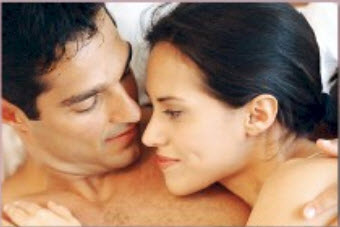 ¡La mayoría de las parejas disfrutan más del sexo!+ Procedimiento de diez minutos+ La mayoría dice...
    ... No hay dolor
    ... Molestia leve de 2 días
    ... Reanudar sexo y el 	trabajo en 2 díaswww.NSVI.orgwww.WVD.org